Понятие, признаки, функции государства.Государство – это суверенная территориальная организация политической власти, обеспечивающая с помощью права и специально созданного государственного аппарата управление делами всего общества.Функции государства — это основные направления деятельности государства, в которых раскрывается его социальная сущность и назначение в обществе.Признаки государственных функций:   - сложившаяся устойчивая предметная деятельность в важнейших сферах общественной жизни;   - властно-принудительные методы осуществления. При осуществлении своих функций государство использует методы поощрения, убеждения и принуждения;   - функции государства исчерпывающе определены в законе;   - выполнение основных задач и целей государства на данном этапе,   - различные многоплановые стороны деятельности государства, объединенные общим основанием, которое и порождает функцию государства.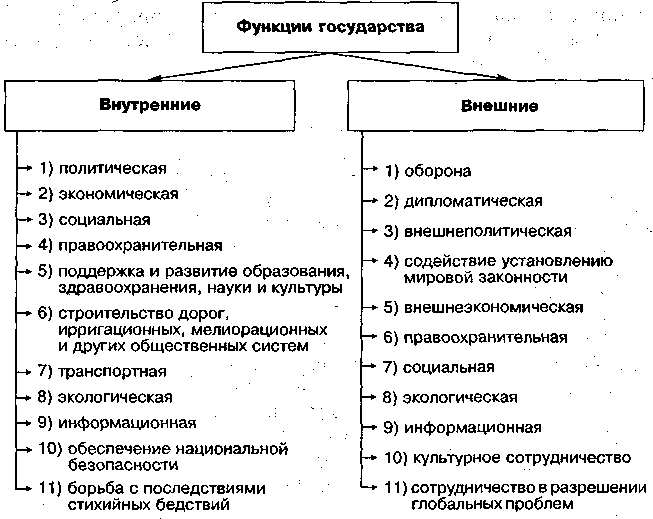 К признакам функций государства относятся:1) устойчиво сложившаяся предметная деятельность государства в важнейших сферах общественной жизни;2) непосредственная связь между сущностью государства и его социальным назначением, которая реализуется в деятельности государства;3) направленность деятельности государства на выполнение крупных задач и достижение целей, встающих на каждом историческом этапе развития общества;4) определенные формы реализации функций государства, связанные с применением особых, в том числе властно-принудительных, методов.Функции государства можно классифицировать по нескольким основаниям:1) по объектам государственного воздействия – экономические, социальные (обеспечение занятости населения), экологические (разработка и осуществление национальных программ рационального природопользования), культурные (сохранение историко-культурных памятников) и др.;2) по сферам деятельности государства – внешние (сотрудничество с государствами СНГ, обеспечение международного мира и безопасности) и внутренние (охрана прав и свобод человека и гражданина, налогообложение);3) по продолжительности – временные и постоянные;4) по степени общности – основные и неосновные. Принято различать правовые и организационные формы осуществления функций государства:1) правовые – правотворческая, правоприменительная и правоохранительная;2) организационные – организационно-регламенти-рующая, организационно-хозяйственная и организационно-идеологическая.Задача государства — это объективно возникшая перед государством и требующая оперативного решения конкретная социальная проблема, связанная с целями государства, закрепленная политическими и правовыми документами и предполагающая определенную деятельность (функцию) по ее разрешению.Безопасность общества — это состояние защищенности основных ценностей общества, прав и свобод человека от противоправных посягательств. (Безопасность общества складывается из: социальной справедливости, прав граждан и общества в целом во взаимоотношениях с государством, режима законности, экономического благополучия граждан, демократического плюрализма, гласности и открытости общества и т.п.)Безопасность личности (гражданина) — это составная часть безопасности общества, базирующаяся на фундаментальных, естественных правах и свободах человека, на законных интересах.Безопасность государства — это состояние защищенности жизненно важных интересов страны от внутренних и внешних угроз. Составными частями безопасности государства являются конституционный порядок и политическая стабильность, крепкая государственная власть и эффективная экономика, суверенитет, территориальная целостность, нерушимость границ и др.Признаки государства:1) представительство и управление делами всего общества на основании согласования многообразных интересов;2) наличие права, которое юридически оформляет государственную власть и тем самым делает ее легитимной, определяет юридические рамки и формы осуществления функций государства и т. п.;3) управление осуществляется с помощью специально созданных государственных органов, находящихся в иерархической зависимости;4) объединение в рамках государственных границ людей разных национальностей, расовой и религиозной принадлежности;5) суверенитет;6) только государство наделено правом на законотворчество и требование исполнения законов под страхом применения мер ответственности;7) наличие определенной материальной базы и возможности распоряжения национальными ресурсами;8) устойчивые правовые связи с населением, проживающим на его территории (гражданство);9) наличие системы налогов, податей, займов;10) наличие государственных символов – герба, флага, гимна.